Supplementary File 3Marker set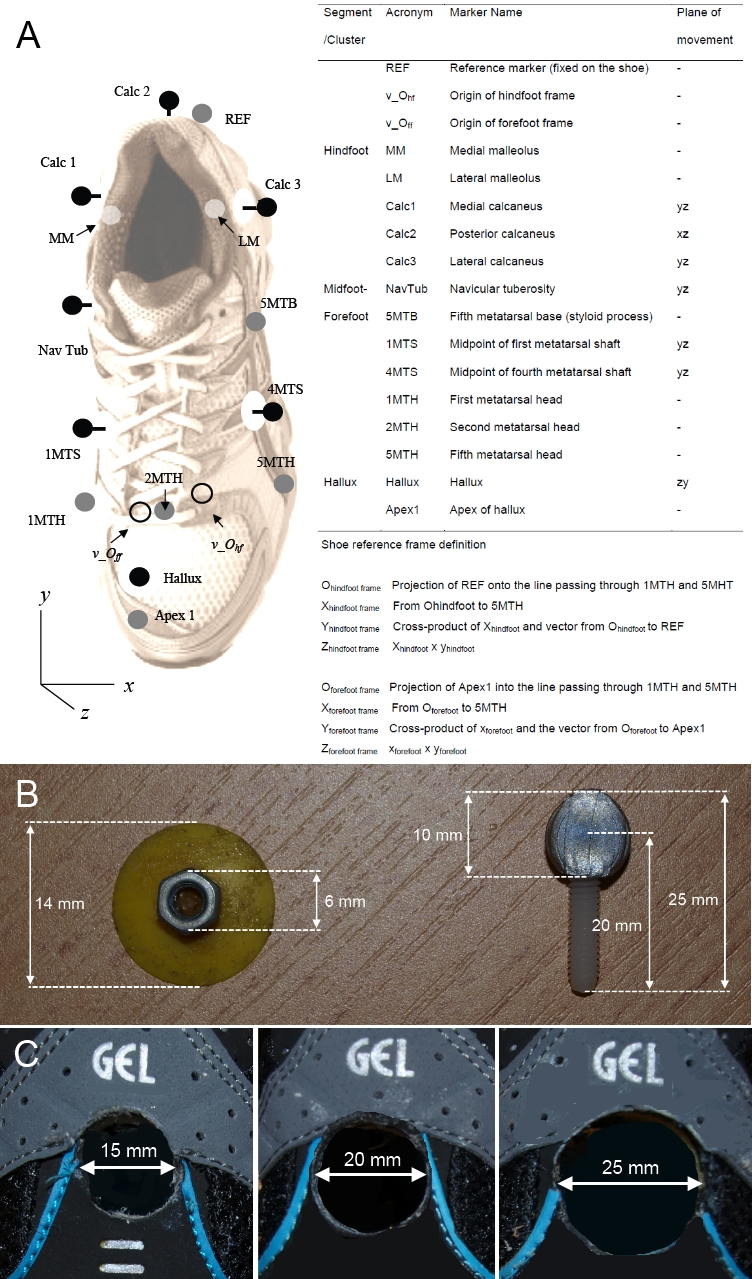 Figure 1 – Modified in-shoe marker set and modelDefinition of Anatomical framesLower leg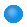 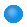 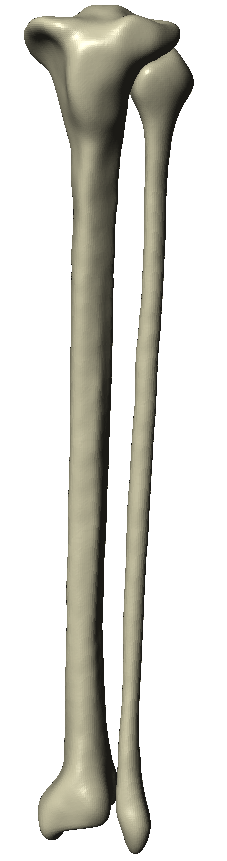 Figure 2 – The lower leg segment Definition MarkersAnatomical Reference FramesOshank 	The midpoint between the MFE and LFExshank       The x-axis joints the origin and the LFE markeryshank 	The y-axis is orthogonal to the x-axis and lies in the coronal plane.zshank 	The z-axis is orthogonal to the xy plane.Hindfoot 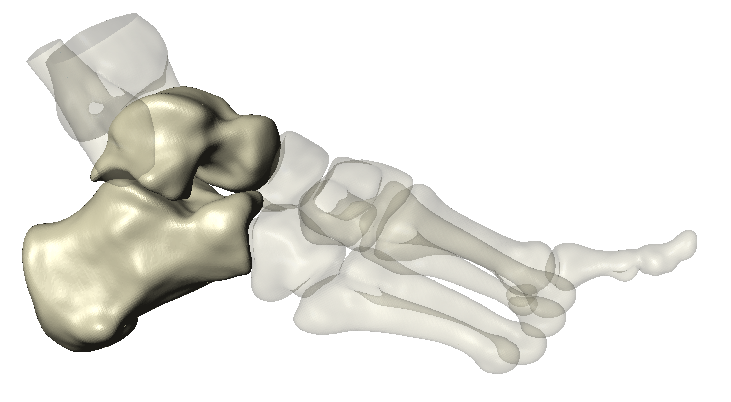 Figure 3 – The hindfoot segmentDefinition MarkersAnatomical Reference FramesOhindfoot segment 	           The midpoint between the MM and LMx hindfoot segment             The x-axis joins the origin and LM markerz hindfoot segment 	            The z-axis is orthogonal to the x-axis and lies in the transverse planey hindfoot segment  	                 The y-axis is orthogonal to the xz plane.Midfoot-Forefoot Complex Segment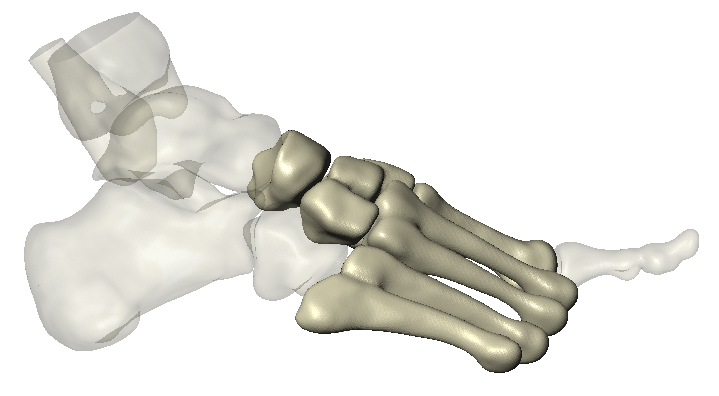 Figure 4 –The midfoot-forefoot complex segmentDefinition MarkersAnatomical Reference FramesOmidfoot/forefoot segment 	The midpoint between the NT and SPx midfoot/forefoot segment       The x-axis joins the origin and SP markerz midfoot/forefoot  segment	The z-axis is orthogonal to the x-axis and lies in the transverse planey midfoot/forefoot segment	The y-axis is orthogonal to the xz plane.Hallux 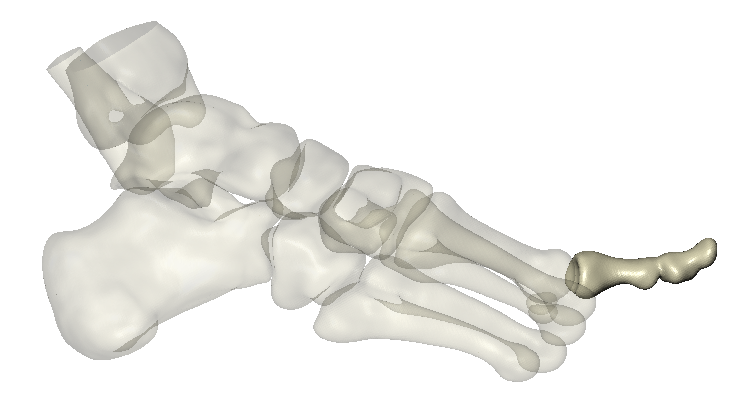 Figure 5 –The hallux segmentDefinition MarkersAnatomical Reference FramesOHallux	The midpoint between the 1MTH and 2MTHx Hallux        	The x-axis joins the origin and the 2MTH marker z Hallux	The z-axis is orthogonal to the x-axis and lies in the transverse plane y Hallux 	The y-axis is orthogonal to the xz plane.Definition of Model JointsThe articulation between each segment and the corresponding proximal segment defined a joint. The three joints established in the model accurately reflect the surrounding anatomical articulation and are defined as:1.	the tibiocalcaneal joint (defined as the articulation between the lower leg and hindfoot segment)2.	the tarsometatarsal joint (defined as the articulation between the hindfoot segment and the midfoot/forefoot complex) 3.	the 1st metatarsophalangeal joint (defined as the articulation between the midfoot/forefoot complex and the hallux segment).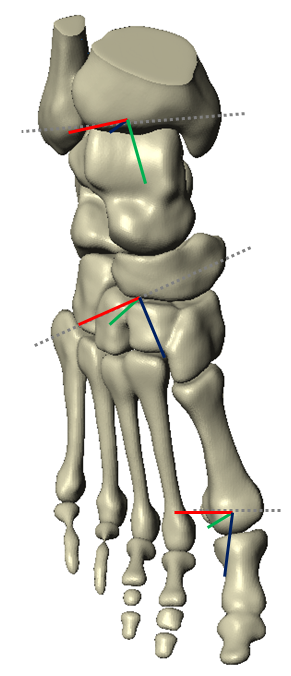 Figure 6 – The complete multi-segment foot-shoe complex model (Bishop et al. 2013)Joint parameters of the in-shoe foot kinematic model The joint rotations are expressed as a movement around the three orthogonal axes of the segment coordinate system (SCS).  Each joint is modelled as three rotations and zero translations along each axis (except for the hallux which is a one DOF hinge). The methods proposed by Lu & O’Connor (1999) are used to optimise the joints.Table 1 – Parameters for modelling foot jointsMedialLateralProximalMedial femoral epicondyle (MFE)Lateral femoral epicondyle (LFE)DistalMedial malleolus (MM)Lateral Malleolus (LM)MedialLateralProximalMedial malleolus (MM)Lateral malleolus (LM)DistalNavicular tuberosity (NT)Styloid process (SP)MedialLateralProximalNavicular tuberosity (NT)Styloid process (SP)Distal1st metatarsal head (1MTP)5th metatarsal head (5MTP)MedialLateralProximal1st metatarsal head (1MTP)2nd metatarsal head (2MTP)DistalJoint: Apex hallux (A1)Joint: Apex hallux (A1)JointOrder of RotationsDegrees of freedomDegrees of freedomDegrees of freedomDegrees of freedomDegrees of freedomNormalisationRotationsRotationsRotationsTranslationsTranslationsTibiocalcanealX  - Y - ZxFlex-extensionNilNilYesYesYesyAbd-AdductionNilNilNoNoNozInv-EversionNilNilNoNoNoTarsometatarsalX  - Y - ZxFlex-extensionNilNilNoNoNoyAbd-AdductionNilNilNoNoNozInv-EversionNilNilNoNoNoMetatarsophalangealX  - Y - ZxFlex-extensionNilNilNoNoNo